SECTEUR JEUNESSELe zoo pétrifié (les Carnets de Cerise t1)Joris Chamblain et Aurélie Neyret       Soleil – collection Métamorphose - 2012C’est une bande dessinée pas comme les autres,  qui ressemble plus à un album ou un carnet de voyage qu’à une BD traditionnelle. Le dessin est tout simplement splendide…Quant à l’histoire, elle nous fait partager l’aventure de Cerise, écolière passionnée d’écriture et d’énigmes, intriguée par « Monsieur Mystère ».Christelle Bourgeat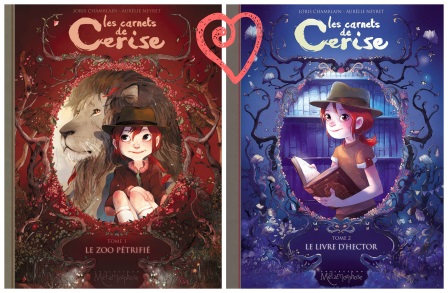 Le livre d’Hector (les carnets de Cerise t2)Joris Chamblain et Aurélie Neyret       Soleil – coll. Métamorphose - 2013Cerise est de retour pour une nouvelle aventure. Séparée de ses complices habituelles pour les vacances, elle se passionne pour un mystère qui va mettre en danger ses relations avec son entourage. Cerise va devoir grandir… un peu. Un deuxième tome tout aussi plaisant que le premier ; le dessin tendre et lumineux ainsi que le récit, (en partie) sous forme de journal intime sont au service d’une histoire très émouvante.Une série que je conseille aux enfants et aux parents...SECTEUR ADULTEFaillir être flinguéCéline MinardRivages – juin 2013Roman foisonnant de personnages dont les destins singuliers se dévident en fresque sauvage à travers les prairies du Far West, aux abords d’une ville naissante et improbable vers laquelle toutes les pistes convergent. Puissante évocation du mythe de l’ouest américain. Espace ouvert à tous les trafics, transits, à toutes les itinérances.Querboit Marithé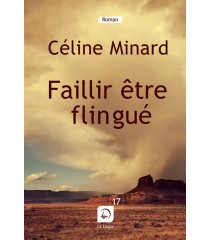 